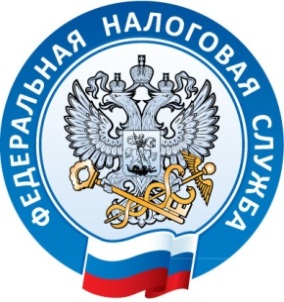 Межрайонная ИФНС России №1 по Республике Крым г. Джанкой, ул. Дзержинского,30                                                                                                                                                      тел. (36564)7-70-73                                                                                                                                                                     18.10.2017Налоговики снизили количество проверок, но повысили их эффективность.В Межрайонной ИФНС России №1 по Республики Крым подвели предварительные итоги контрольной деятельности в курортный сезон. Налоговыми органами в уходящем сезоне осуществлено 42 проверки субъектов предпринимательства, занимающихся торговлей, организацией питания, оказывающих услуги временного размещения туристов. За аналогичный период прошлого года таких проверок было проведено почти в 2 раза больше. При этом результативность контрольной деятельности составляет 100 процентов, т.е. практически каждый выезд инспектора выявляет нарушения. На снижение количества проверок во многом повлияло внедрение в середине лета так называемых «он-лайн» касс – кассовых машин с модулями передачи данных о совершенных покупках в налоговые органы. Это позволяет контролировать денежные обороты и кассовую дисциплину, не выезжая на объект проверки и не отвлекать от деятельности предпринимателя. Повышение эффективности налоговых проверок стало возможным благодаря предварительному анализу деятельности субъектов хозяйствования и проводимым масштабным обследованиям объектов торговли и услуг, в т.ч. сдаваемое жильё. Так инспекторами обследовано 716 таких объектов, что в 3,5 раза больше, чем в прошлом году. Особое направление в контрольной деятельности уделялось выявлению неоформленного наёмного труда. В результате легализованы 319  наёмных работников, с заработной платы каждого из которых теперь платятся налоги.  Кроме этого, налоговиками пресечено 13 случаев незаконной хозяйственной деятельности, 6 физических лиц уже  поставлены на учёт в качестве индивидуальных предпринимателей.Межрайонная ИФНС России №1 по Республике Крым